Application for Employment 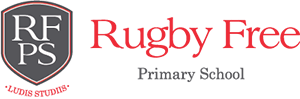 Part A:  Personal Information Data Protection Act:  This information is being collected for the purposes of the recruitment and selection procedures. When you complete this document you are providing your consent for the employer to hold and use personal information for these purposes. The information you provide may also be disclosed to relevant statutory bodies for their purposes. If you have a query or concern regarding this, please contact the Trustees of the school in the first instance. Post applied for:  	 Where did you see the post advertised:Name of School:  	      3. Personal Details 4. Current and/or Previous Employment 	(a) 	Current post 	(b) 	Previous roles 5. Qualifications 6. Membership of Professional Bodies 7. 	Declaration* *Please note that if you submit your form electronically,  you will be asked to sign a copy of this form if invited to interview. Part A: Page 2Application for Employment Part B: Meeting the Specification Data Protection Act: This information is being collected for the purposes of the recruitment and selection procedures. When you complete this document you are providing your consent for the employer to hold and use personal information for these purposes. If you have a query or concern regarding this, please contact the Trustees of the school in the first instance. 1. 	Relevant Experience 	                                                  Part B: Page 1 2. 	Job related training courses/seminars in the last five years 3. 	Outside interests and hobbies 4. 	Declaration* *Please note that if you submit your form electronically, you will be asked to sign a copy of this form if invited to interview. Surname 	      Forenames 	      Previous/other names 	      Current address 	                                                           	                                                       Postcode 	   	 Tel. No.  	      	 (pref. mobile)  Email 	 	 Name of organisation. If a school, please give full school address and number on roll F/T P/T or Temp Job Title Grade/Scale From To Name of organisation. If a school, please give full school address and number on roll F/T P/T or Temp Job Title Grade/Scale Exact dates if possible Exact dates if possible Salary £Please state brief details of your current responsibilities. Name of organisation. If a school, please give full school address and number on roll F/T P/T or Temp Job Title Grade/Scale From To Reason for Leaving DateExaminations taken (e.g. GCSE / A Level)School, College, University etc.GradeAge range qualified to teach Subjects  qualified to teach Subjects  qualified to teach Institute/Body Grade By Examination/Election By Examination/Election By Examination/Election By Examination/Election By Examination/Election By Examination/Election By Examination/Election By Examination/Election Examination Election Examination Election Examination Election Examination Election The information contained in this form is true and accurate. If after appointment, the application is found to be misleading or inaccurate, I understand that this may lead to disciplinary action and could result in dismissal. I consent to the use of this personal data for recruitment and selection purposes. The information contained in this form is true and accurate. If after appointment, the application is found to be misleading or inaccurate, I understand that this may lead to disciplinary action and could result in dismissal. I consent to the use of this personal data for recruitment and selection purposes. The information contained in this form is true and accurate. If after appointment, the application is found to be misleading or inaccurate, I understand that this may lead to disciplinary action and could result in dismissal. I consent to the use of this personal data for recruitment and selection purposes. The information contained in this form is true and accurate. If after appointment, the application is found to be misleading or inaccurate, I understand that this may lead to disciplinary action and could result in dismissal. I consent to the use of this personal data for recruitment and selection purposes. Signed: Date: This section forms the main body of your application. Please ensure that you refer to each of the main headings in the Person Specification in order to explain why you are applying for this job and how your experience, personal qualities and skills help to make you a suitable candidate.  Please provide details and explain how this has supported your professional development. Please provide a brief description of your outside interests and hobbies. The information contained in this form is true and accurate. If after appointment, the application is found to be misleading or inaccurate, I understand that this may lead to disciplinary action and could result in dismissal. I consent to the use of this personal data for recruitment and selection purposes. The information contained in this form is true and accurate. If after appointment, the application is found to be misleading or inaccurate, I understand that this may lead to disciplinary action and could result in dismissal. I consent to the use of this personal data for recruitment and selection purposes. The information contained in this form is true and accurate. If after appointment, the application is found to be misleading or inaccurate, I understand that this may lead to disciplinary action and could result in dismissal. I consent to the use of this personal data for recruitment and selection purposes. The information contained in this form is true and accurate. If after appointment, the application is found to be misleading or inaccurate, I understand that this may lead to disciplinary action and could result in dismissal. I consent to the use of this personal data for recruitment and selection purposes. Signed: Date: 